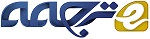 روند معماری سیستم عامل تلفن همراهجهان مسطح است، چرا که به‌طور فزاینده‌ای متحرک، سریع، متصل و امن است. مردم انتظار دارند به‌راحتی با دستگاه‌های تلفن‌همراه خود به اطراف حرکت کنند و در عین حال ارتباطات نزدیک خود با شرکا و خانواده‌شان را حفظ کنند و از همه‌ی مدل‌ها و محتویات بی‌نهایت آن بدون هیچ گونه نگرانی در مورد دستگاه و مدیریت داده‌ها بهره ببرند. تمام این نیازها بر روی دستگاه‌های تلفن‌همراه، که از سیستم‌عامل به‌عنوان روح تلفن‌همراه یاد می‌کنند، قرار داده شده است. براساس تجربه‌ی ما در طراحی سیستم‌عامل تلفن‌همراه و بررسی گسترده‌ی وضعیت صنعت حاضر، معتقدیم مشترکاتی در معماری آینده سیستم‌عامل تلفن‌همراه، مانند تجربه کاربران، مدیریت انرژی، طراحی امنیتی، پشتیبانی ابر و باز بودن طراحی وجود دارد. بنابراین یک مدل تجزیه و تحلیل برای هدایت تحقیقاتمان ارائه دادیم. در این مقاله، تحقیقات ما در روند معماری سیستم‌عامل تلفن‌همراه تا دهه‌ی آینده با تمرکز بر مشترکات عمده توصیف شده است. براساس یافته‌ها، ویژگی‌های سیستم‌عامل تلفن‌همراه از دیدگاه روند معماری امروز را نیز بررسی کرده‌ایم.معرفیطراحی سیستم‌عامل موبایل نیاز به تجربه‌ی سه فاز تکامل دارد: از سیستم‌عامل مبتنی بر PC تا سیستم‌عامل تعبیه شده در سیستم‌عامل گوشی‌های هوشمندگرا در دهه گذشته است. در طول این روند، معماری سیستم‌عامل تلفن‌همراه از دشوار به ساده یا چیزی مابین این دو تغییر کرده است. روند تکامل به‌طور طبیعی توسط پیشرفت فن‌آوری در سخت‌افزار، نرم‌افزار و اینترنت است:• سخت‌افزار: صنعت موجب کاهش اندازه‌ی ریزپردازنده‌ها و لوازم جانبی برای طراحی دستگاه‌های واقعی همراه است. قبل از کاهش اندازه‌ی دستگاه‌ها، دستگاه تلفن‌همراه نمی‌توانست همزمان به هر دو قابلیت اندازه‌ی کوچک و قابلیت پردازش برسد. ما تا به‌حال لپ‌تاپ‌هایی هم اندازه‌ی PC یا یک دستیار بسیار ضعیف اطلاعات شخصی (PDA) در اندازه تلفن داشتیم. سیستم‌عامل‌های تلفن‌همراه برای PDA ها معمولا لازم نیست کاملا چند وظیفه‌ای باشد و یا از کارت گرافیک‌های سه بعدی پشتیبانی کند. ویژگی‌هایی مانند حسگرها، شتاب‌سنج و صفحه نمایش لمسی مبتنی بر خازن در سیستم‌عامل تلفن‌همراه‌های گذشته در دسترس ننبود.• نرم‌افزار: با یک کامپیوتر لپ‌تاپ، نرم‌افزار عمدتا به بهره‌وری کاربر تمرکز دارد، که برای حمایت از صفحه‌کلید و ماوس برای ورودی‌های دقیق ضروری است. نرم‌افزار برای یک دستیار اطلاعات شخصی، همان‌گونه که از نام آن پیداست، کمک می‌کند تا کاربر اطلاعات شخصی خود مانند اطلاعات تماس، ایمیل و غیره را مدیریت کند. سیستم‌عامل تلفن‌همراه برای پاسخگویی خوب یا صافی با یک رابط کاربری غنی (UI) از جمله صفحه‌نمایش لمسی و سنسور طراحی شده است.• اینترنت: همراه با توسعه‌ی اینترنت، به‌ویژه پس از وب 2.0، اطلاعات فراوانی در شبکه برای جستجو، سازمان یافتن، استخراج وجود دارد تا به کاربران فرستاده شود. مردم به‌طور فزاینده‌ای به‌جای مرور وب با اینترنت زندگی می‌کنند. بیشتر مردم در توسعه درگیر هستند، از جمله سهم اطلاعات، توسعه‌ی نرم‌افزار و تعاملات اجتماعی. سیستم‌عامل‌های تلفن‌همراه می‌تواند خود درگیر نشوند، بلکه سیستم‌ها را باز کنند.مدل استفاده شده در دستگاه‌های تلفن‌همراه گذشته محدود است. کاربر عمدتا برنامه‌های کاربردی دستگاه را برای مدیریت داده‌ها و بازی‌های محلی، مرور گاه به گاه صفحات استاتیک وب اینترنت و یا دسترسی به سرویس‌های خاص مانند ایمیل اجرا می‌کند. به‌عبارت دیگر، کاربردهای ممکن دستگاه با برنامه‌های کاربردی از پیش نصب شده زمانی که کاربر آن را خریداری می‌کند از پیش تعریف شده است. این مسئله تا حد زیادی در دستگاه‌های تلفن‌همراه جدید تغییر کرده است، که در آن دستگاه یک پورتال برای مدل‌های مختلف استفاده است. همه طرف‌های درگیر مانند ارائه‌دهندگان خدمات، توسعه‌دهندگان نرم‌افزار و کاربران دیگر دستگاه‌ها به‌طور مداوم از طریق دستگاه با صاحب آن کمک و تعامل دارند. شکل 1 تفاوت مدل سطح بالای استفاده شده میان دستگاه‌های گذشته و جدید تلفن‌همراه را نشان می‌دهد.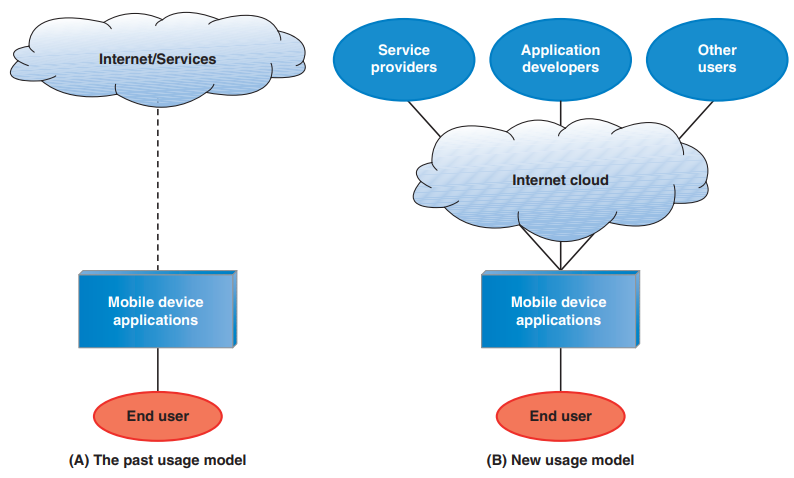 شکل 1: مدل سطح بالای استفاده شده در دستگاه‌های موبایلدر حال حاضر نمایندگان سیستم‌عامل تلفن‌همراه شامل اپل در iOS * 5.0، گوگل آندروید 4.0، مایکروسافت ویندوزفن  7.0، و غیره است. در مدل‌های استفاده شده‌ی آنها، آنها شباهت‌ها بیشتری از تفاوت‌ها را به اشتراک می‌گذارند:• همه آنها یک کیت مستند توسعه نرم‌افزار (SDK) با رابط‌های برنامه کاربردی خوب تعریف شده دارند که توسعه‌دهندگان را قادر به توسعه‌ی برنامه‌های کاربردی رایج برای این سیستم‌هامی‌کند.• همه آنها فروشگاه نرم‌افزار آنلاین جهت انتشار برای توسعه‌دهندگان و دانلود برنامه‌های کاربردی برای کاربران، مانند فروشگاه برنامه اپل، گوگل پلی و بازار تلفن ویندوز دارند.• همه آنها یک سطح معینی از پشتیبانی گرافیک سه بعدی و چند‌وظیفه‌ای دارند. تلاش زیادی برای تعامل صاف و پاسخگو به کاربر صرف شده است.• مرور تجربه بسیار فراتر از صفحات وب استاتیک می‌باشد. HTML5 در حال تبدیل شد  به برنامه‌ای پیش فرض برای اجرای برنامه‌های کاربردی مبتنی بر وب است.• همه سیستم‌عامل‌ها از پرداخت مبتنی بر دستگاه پشتیبانی می‌کنند. باتوجه به برنامه‌های سازمانی و اطلاعات خصوصی، امنیت سیستم یک نگرانی اصلی برای کاربران دستگاه است.• با توجه به سیستم‌عامل‌های موبایل، یکی از تفاوت‌های کلیدی طراحی از غیر سیستم‌عامل‌های موبایل، تمرکز بر عمر باتری است. سیستم سعی می‌کنید کاهش مصرف انرژی زیادی از اجزای دستگاه داشته باشد و آن‌ها را به زمان‌های بیکاری ممکن نگه دارد. شباهت سیستم‌عامل‌های تلفن‌همراه امروزی منعکس‌کننده‌ی روند پیشرفت در سخت‌افزار، نرم‌افزار و اینترنت می‌باشد. پیش‌بینی روند سیستم‌عامل‌های تلفن‌همراه، به اعتقاد ما از مناطق اصلی تمرکز در طراحی سیستم‌عامل‌های تلفن‌همراه نسل بعدی، از جمله تجربه کاربر، عمر باتری، آمادگی ابر، امنیت و باز بودن است. درواقع آنها اهداف متضاد زیادی دارند:• تجربه‌ی کاربر و عمر باتری: برای رسیدن به بهترین پاسخ و صافی، سیستم انتظار دارد که تمام منابع سخت‌افزاری دردسترس از بهترین ظرفیت خود بهره‌برداری کنند. درهمان زمان، برای حفظ عمر باتری دستگاه تلفن‌همراه، قطعات سخت‌افزاری باید در هر زمان ممکن آماده به کار باشند.• امنیت و باز بودن: کسی که نمی‌خواهند تمام ویژگی‌های یک سیستم را به اشخاص خارجی افشا کند، به همین دلیل سیستم خود را در تهدید امنیتی قرار می‌دهد. از سوی دیگر، بدون افشای کافی رابط‌های برنامه کاربردی سیستم، ایجاد کاربردهای نوآورانه برای توسعه‌دهندگان غیر ممکن است.• آمادگی ابر: خدمات و برنامه‌های کاربردی بیشتری از طریق ابر ارائه شده است، بنابراین طبیعی است مدل دستگاه کلاینتی که مورد اعتماد ابر باشد و محاسبات آزاد به ابر بسپارد مشخص شود. اما تا به امروز، مدل مشتری هنوز چالش‌های فنی در تجربه کاربر و امنیت دارد.در این مقاله، ما سعی می‌کنیم تا جنبه‌های مختلف طراحی سیستم‌عامل تلفن‌همراه و نظرات خود در مورد آینده معماری سیستم‌عامل‌های تلفن‌همراه را ارائه کنیم.مقاله به شرح زیر است. بر اساس چارچوب در بخش، ما از بخش‌های جداگانه برای بحث در مورد موضوعات مربوطه در متن زیر استفاده می‌کنیم. آنها در تجربه کاربر مرتب، مدیریت انرژی، امنیت، باز بودن و آمادگی ابر مرتب شده‌اند. در انتها بحث‌ها و خلاصه‌ی مطالب آورده شده است.تجربه کاربری (UX)عملکرد سنتی، برای توصیف دستگاه‌های مشتری مدرن ناکافی است. عملکرد بیشتر در مورد وضعیت اجرای مداوم یک پشته نرم‌افزار است و معمولا با یک نمره‌ی نهایی از توان کل پردازنده و یا زیرسیستم‌های دیگر گزارش می‌شود. تجربه‌ی کاربری بیشتر درمورد انتقال پویا از سیستم توسط ورودی‌های کاربر است. کیفیت تجربه کاربری توسط چنین چیزهایی مانند درک پاسخگویی کاربر، صافی، انسجام و دقت و صحت تعیین می‌شود. عملکرد سنتی می‌تواند هر لینک از زنجیره‌های تعامل با کاربر را اندازه‌گیری کند، درحالی که زنجیره کامل از تعامل با کاربر به‌عنوان یک کل قابل ارزیابی نیست. بنابراین بهینه‌سازی عملکرد سنتی نمی‌تواند به‌سادگی به بهینه‌سازی تجربه کاربری اعمال شود. بنابراین زمان سرمایه‌گذاری در دستگاه بهینه‌سازی تعامل با کاربر برای یک تجربه کاربری لذت‌بخش است. تعامل کاربر با دستگاه‌های موبایل اخیرا در اندازه‌گیری عملکرد با دستگاه‌های آندروید موجود در بازار، یک دستگاه X که به‌طور یکنواخت بدتر از دستگاه Y با معیارهای رایج گرافیک، رسانه‌ها و مرور رفتار می‌کند، یافتیم. اما درک تجربه کاربری با دستگاه X بهتر از دستگاه Y است. دلیل اصلی که مشخص کردیم این است که معیارهای سنتی و یا معیار طراحی در روش‌های سنتی واقعا تعاملات کاربر را مشخص نمی‌کند، اما قابلیت محاسبات (مانند اجرای دستورات) و یا توان (مانند پردازش دیسک خوانده شده) از سیستم و زیر سیستم را اندازه‌گیری می‌کند.نگاهی به ارزیابی ویدیویی می‌اندازیم. معیار سنتی تنها عملکرد پخش ویدئو با برخی از معیارها مانند FPS (فریم در ثانیه) و یا میزان افت فریم را اندازه‌گیری می‌کند. این روش دارای حداقل دو مشکل در ارزیابی تجربه‌ی کاربری است. مشکل اول این است که پخش ویدئو تنها بخشی از تعامل کاربر در بازی‌های ویدئویی است. چرخه معمولی زندگی تعامل با کاربر معمولا شامل حداقل لینک‌های زیر است: " راه‌اندازی بازیکن"    "شروع به بازی"    " دنباله پیشرفت"   "پخش ویدئو"   "بازگشت به صفحه اصلی". بااین‌حال عملکرد خوب در پخش ویدئو می‌تواند تجربه کاربری واقعی را در بازی‌های ویدئویی مشخص کند. ارزیابی تعامل با کاربر یک مجموعه از سنجش سنتی عملکرد است.مشکل دیگر این است که، استفاده از FPS به‌عنوان کلید متریک برای ارزیابی صافی از تعاملات کاربران همیشه نمی‌تواند منعکس‌کننده‌ی تجربه کاربری خوب باشد. به‌عنوان مثال، زمانی که ما یک تصویر در نرم‌افزار Gallery3D ارائه می‌کنیم، دستگاه  Y لکنت آشکاری در طول پیمایش تصویر دارد، اما ارزش FPS دستگاه Y بالاتر از دستگاه X بود. به‌منظور بیان تفاوت دو دستگاه، داده‌ی هر فریم در طول یک تصویر تحت عملیات نرم‌افزار Gallery3D در هر دو دستگاه X وY ، به‌ترتیب در شکل 2 و شکل 3 نشان داده شده است. داده‌های هر قاب در یک نوار عمودی داده شده است، که در آن محور x زمانی است که قاب کشیده شده است، و ارتفاع نوار، زمانی است که طول می‌کشد سیستم قاب را رسم کند. از آمار و ارقام، می‌توانیم ببینیم که دستگاه X مقدار FPS پایین‌تری نسبت به دستگاه Y، اما با کمترین حداکثر زمان قاب، قاب کوچکتری از 30 ms و واریانس زمان قاب کمتری دارد. این به این معنی است که، برای مشخص کردن تجربه کاربران از عملیات پرت کردن تصویر، متریک‌هایی مانند حداکثر زمان قاب و واریانس زمان قاب نیز باید در نظر گرفته شود.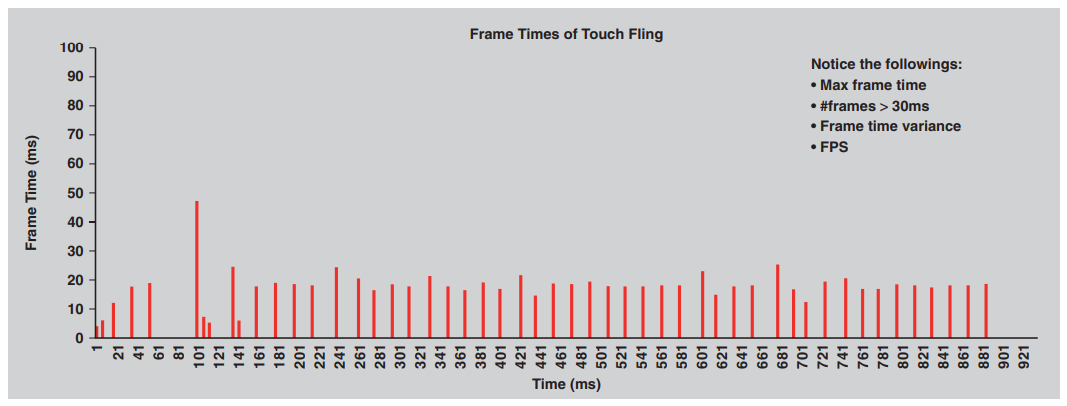 شکل 2: زمان قاب‌ها از عملیات پرت کردن در نرم‌افزار Gallery3D در دستگاه X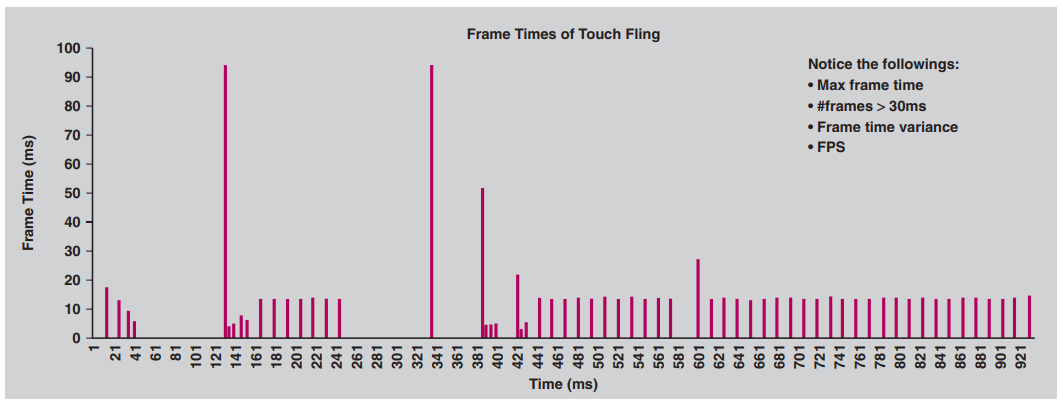 شکل 3: زمان قاب‌ها از عملیات پرت کردن در نرم‌افزار Gallery3D در دستگاه Yبه‌عنوان یک مقایسه، شکل 4 قاب داده‌ها از یک عملیات پرت کردن بعد از بهینه‌سازی دستگاه Y را نشان می‌دهد. ظاهرا همه معیارها بهبود یافته است و زمان توزیع قاب خیلی بیشتر یکنواخت شده است. تجربه‌ی کاربری در مورد انتقال حالت، پویاتر از سیستم توسط ورودی‌های کاربر است. یک تجربه کاربری خوب با چیزهایی مانند درک پاسخگویی کاربران، صافی، انسجام و دقت به‌دست می‌آید. عملکرد سنتی می‌تواند هر لینک از زنجیره‌ی تعاملات با کاربر را بدون ارزیابی زنجیره‌ی کامل از تعاملات با کاربر به‌عنوان یک کل اندازه‌گیری کند.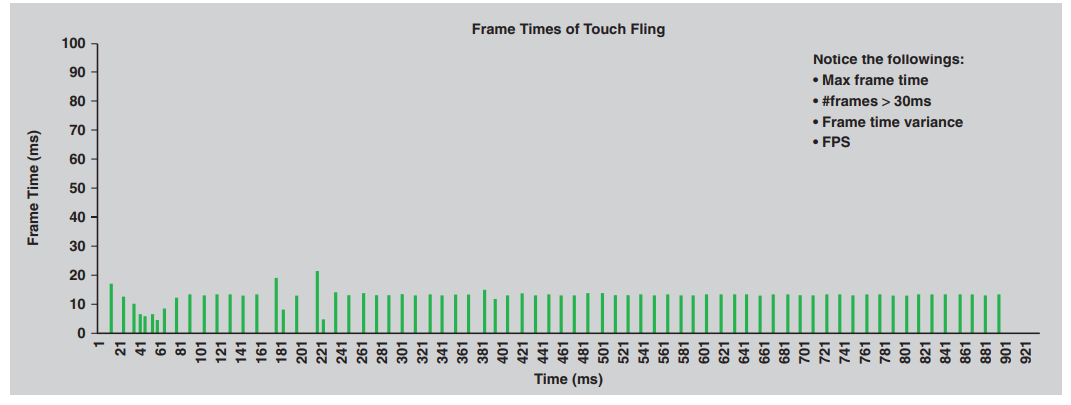 شکل 4: زمان قاب‌ها از عملیات پرت کردن در نرم‌افزار Gallery3D در دستگاه Y بعد از بهینه‌سازینکته‌ی مهم دیگر این است که تجربه کاربری یک فرآیند ذهنی است؛ فقط تجربه را هنگام تماشای یک فیلم و یا موسیقی قدردانی در نظر می‌گیرد. تحقیقات دانشگاهی درحال حاضر، با استفاده از روش‌های مختلف مانند ردیابی کره چشم، نظارت ضربان قلب و یا فقط رای‌گیری به درک تجربه کاربری می‌رسند. برای هدف مهندسی نرم‌افزار ما، به‌منظور تجزیه‌وتحلیل و بهینه‌سازی تعاملات نظام‌مند کاربران، حالات تعامل را به چهار نوع دسته‌بندی می‌کنیم:• ورودی دستگاه از کاربران، سنسور، شبکه و غیره:  این دسته ارزیابی می‌کند که آیا ورودی می‌تواند دستگاه را به دقت عمل همانطور که انتظار می‌رود وادارد. برای ورودی صفحه نمایش لمسی، سرعت لمس، فشار، محدوده و غیره را اندازه‌گیری می‌کند.• پاسخ دستگاه به ورودی:  این دسته چگونگی پاسخگویی دستگاه به ورودی را ارزیابی می‌کند.• انتقال حالت سیستم: این دسته به خصوص چگونگی انتقال صاف گرافیک بر روی صفحه نمایش را ارزیابی می‌کند. که می‌تواند یک پیگیری از پاسخ دستگاه به برخی از ورودی‌ها باشد.• کنترل مداوم دستگاه: مردم این دستگاه را نه تنها برای یک ورودی، گاهی اوقات برای کنترل اشیاء گرافیکی در صفحه نمایش، مانند کنترل یک جت هواپیما بازی و یا کشیدن یک آیکون نرم‌افزار به‌کار می‌برند. این دسته برای ارزیابی کنترل دستگاه است.در میان آنها، "ورودی به دستگاه" و "کنترل دستگاه" مربوط جنبه‌ی تجربه کاربری از چگونگی کنترل یک دستگاه توسط کاربر است. "پاسخ دستگاه به ورودی" و "انتقال حالت سیستم" از جنبه‌های مرتبط به چگونگی واکنش دستگاه به کاربر را نشان می‌دهد. ما می‌توانیم یک چرخه زندگی تعامل با کاربر به حالات نقشه نگاشت کنیم که در دسته‌های بالا قرار گیرد. سپس برای هر سناریو، می‌توانیم معیارهای کلیدی در پشته نرم‌افزار برای اندازه‌گیری و بهینه‌سازی را شناسایی کنیم.بهینه‌سازی تعاملات با کاربر همانطور که در آخرین بخش شرح داده شد، هیچ روش روشن و عینی برای اندازه‌گیری تجربه کاربری وجود ندارد. ما معیارهای زیر را برای اندازه‌گیری تعاملات کاربر ارائه کردیم:• درک: متریک توسط انسان قابل درک است است. در غیر این صورت، با تجربه کاربری بی‌ربط است.• قابل اندازه‌گیری: متریک باید توسط تیم‌های مختلف قابل اندازه‌گیری باشد. نباید به برخی از زیرساخت‌های خاص که فقط توسط تیم خاصی قابل اندازه‌گیری هستند بستگی داشته باشند.• تکرار: نتیجه‌ی اندازه‌گیری باید در اندازه‌گیری‌های مختلف تکرار شود. انحرافات بزرگ در اندازه‌گیری به معنی یک متریک بد است.• مقایسه: داده‌های اندازه‌گیری شده باید در سیستم‌های مختلف قابل مقایسه باشند. مهندسین نرم‌افزار می‌توانند از متریک‌ها برای مقایسه‌ی سیستم‌های مختلف استفاده کنند.• معقول: متریک باید به‌دلیل علیت رفتار پشته نرم‌افزار کمک کند. به‌عبارت دیگر، متریک باید به رفتار نرم‌افزار نگاشته شود و ممکن است بر اساس اجرای پشته نرم‌افزار محاسبه شود.• قابل اثبات: متریک می‌تواند برای بررسی بهینه‌سازی استفاده شود. نتیجه‌ی اندازه‌گیری قبل و بعد از بهینه‌سازی باید تغییر تجربه کاربری را نشان دهد.• Automatable: برای اهداف مهندسی نرم‌افزار، انتظار داریم که متریک تا حد زیادی بی‌مراقبت اندازه‌گیری کند. این امر به‌ویژه در آزمون رگرسیون و یا آزمون قبل از سپردن مفید است. این معیار به‌دلیل آ‌ن‌که به‌طور مستقیم به تجزیه‌وتحلیل تجربه کاربری و بهینه‌سازی مربوط نیست، به شدت لازم نیست. بنا به هدایت با معیارهای اندازه‌گیری، ما به جنبه‌های تجربه کاربری تمرکز می‌کنیم، چگونه یک کاربر یک دستگاه را کنترل می‌کند و چگونه یک دستگاه به یک کاربر واکنش نشان می‌دهد. چگونه یک کاربر یک دستگاه را که به‌طور عمده دو مورد اندازه‌گیری دارد کنترل می‌کند:• دقت/فازی: این‌که چگونه دقت، ابهام، وضوح تصویر، و محدوده‌ توسط سیستم برای ورودی صفحه نمایش، حسگرها و منابع دیگر لمسی پشتیبانی می‌شود، ارزیابی می‌شود. به‌عنوان مثال، چه سطح فشاری توسط سیستم پشتیبانی می‌شود، چگونه مختصات حوادث لمسی نمونه، نزدیک به آهنگ حرکت نوک انگشتان بر روی صفحه نمایش هستند، چه تعداد از انگشتان دست را می‌توان در زمان یکسانی به‌کار برد و غیره.• هماهنگی: فاصله‌ی تاخیر کشیدن بین نوک انگشتان و شی گرافیکی کشیده در صفحه نمایش ارزیابی می‌شود. همچنین انسجام بین عملیات کاربران و اشیاء تحت کنترل سنسور، مانند تفاوت درجه زاویه بین کنترل کج جریان آب و دستگاه زاویه مورب ارزیابی می‌شود. چگونگی واکنش یک دستگاه به یک کاربر همچنین دارای دو حوزه اندازه‌گیری است:• پاسخگویی: زمان بین یک ورودی که به دستگاه تحویل داده می‌شود و واکنش دستگاه ارزیابی می‌کند. همچنین شامل زمان صرف شده برای به پایان رساندن عمل نیز است.  • صافی یا همواری: این حوزه صافی گذار گرافیکی با حداکثر زمان قاب، واریانس قاب زمان، FPS، نرخ رها کردن فریم و غیره را ارزیابی می‌کند. همانطور که بحث شد، FPS به‌تنهایی نمی‌تواند به‌دقت منعکس‌کننده‌ی تجربه کاربران در مورد صافی باشد.برای این چهار حوزه اندازه‌گیری، یک متریک بتن برای استفاده مشخص می‌کنیم، ما نیاز به درک چگونگی ربط تجربه کاربری "خوب" به این متریک هستیم. از آنجا که تجربه کاربری یک موضوع ذهنی است که به شدت به وضعیت فیزیولوژیکی بودن انسان و سلیقه شخصی آن بستگی دارد، بنابراین هیچ نتیجه‌ی علمی در مورد ارزش یک متریک به‌منزله‌ی یک تجربه کاربری "خوب" وجود ندارد. برای این موارد، ما فقط ارزش تجربه در صنعت را لحاظ می‌کنیم. جدول 1 چند نمونه از ارزش تجربه در صنعت را نشان می‌دهد.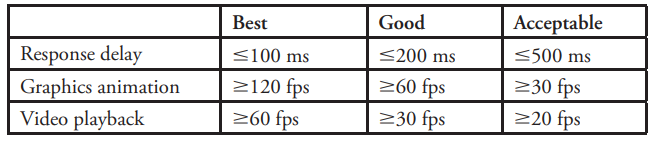 جدول 1: مثال ارزش تجربه در صنعت برای تجربه‌ی کاربری با توجه به ماهیت انسان، دو یادداشت برای مهندسین نرم‌افزار با توجه به بهینه‌سازی تجربه کاربری وجود دارد که به آن بپردازند. ارزش یک متریک معمولا دارای یک طیف برای تجربه کاربری "خوب" است. ارزش "بهتر" از محدوده لزوما تجربه کاربری "بهتر" را به‌همراه ندارد. ارزش در اینجا تنها دستورالعمل خشن برای موارد مشترک با انسان معمولی است. به‌عنوان مثال، یک بازیکن بازی ممکن است با 120 فریم انیمیشن در ثانیه راضی نشود. از سوی دیگر، یک کارتون با طراحی خوب یک صافی مناسب با 20 فریم انیمیشن در ثانیه را به‌همراه دارد.درحال‌حاضر ما می‌توانیم روشمان را برای بهینه‌سازی تجربه کاربری به‌کار ببریم. که می‌تواند در مراحل زیر خلاصه شود. مرحله 1: دریافت رؤیت تجربه کاربری از کاربران و یا شناسایی مسائل تعامل با عملیات دستی. این مسئله می‌توان با کمک دوربین‌های با سرعت بالا و یا دیگر روش‌های موجود مشخص شود. مرحله 2: تعریف سناریوهای پشته نرم‌افزار و معیارهایی که موضوع تجربه کاربری را به نشانه نرم‌افزار تبدیل می‌کنند. مرحله 3: توسعه‌ی حجم کار نرم‌افزار برای تکثیر دوباره‌ی موضوع به‌روش اندازه‌گیری و تکرار. حجم کار، مقادیر متریک را که منعکس‌کننده تجربه کاربران است گزارش می‌کند. مرحله 4: از حجم کار و ابزار مرتبط به تجزیه‌وتحلیل و بهینه‌سازی پشته نرم‌افزار استفاده می‌کند. حجم‌کار بهینه سازی را نیز تایید می‌کند. مرحله 5: گرفتن بازخورد از کاربران و سعی بیشتر برای بهینه‌سازی برنامه‌های کاربردی برای تایید تجربه کاربری بهبود یافته. بر اساس این روش، یک مجموعه حجم‌کار آندروید(AWS) [33] توسعه دادیم که تقریبا شامل تمام موارد استفاده معمولی از دستگاه های آندروید است. همچنین یک ابزار به نام UXtune[34] که به تجزیه‌وتحلیل تعامل با کاربر در پشته نرم‌افزار کمک می‌کند توسعه دادیم. متفاوت از عملکرد سنتی ابزار تنظیم، UXtune با حوادث قابل مشاهده کاربر و سیستم حوادث کم سطح ارتباط برقرار می‌کند. به‌عنوان گام بعدی، ما در حال انتقال کار از آندروید به دیگر سیستم‌ها هستیم.طراحی سیستم‌عامل تلفن‌همراه برای تجربه کاربری بر اساس تجربه ما با آندروید، به بهینه‌سازی UX  به‌نحوی مشابه با بهینه‌سازی موازی نرم‌افزار، تنها با پیچیدگی بیشتر، بنا به چهار دلیل زیر تمرکز می‌کنیم:• UX شامل قطعات سخت‌افزاری متعدد و چند فرآیند نرم‌افزاری و اثر متقابل آنها است.• UX در یک دستگاه مشتری به‌منظور مصرف برق است، بنابراین UX  شامل عمر باتری و دستگاه درجه حرارت است.• UX به زمان‌بندی دقیق نیاز دارد، مانند صافی که در آن کاربر انتظار هیچ واریانس زمان قاب ندارد. نه سریعتر و نه کندتر قابل قبول است. هدف قرار دادن زمان دقیق مورد نیاز است. این بیشتر شبیه به یک زمان واقعی مورد نیاز است.• UX شامل برخی از عوامل ذهنی است که در طراحی سیستم‌عامل تلفن‌همراه مشخص شده است، از جمله اینکه آیا برخی از انیمیشن‌ها فقط یک اشاره برای UX ضروری است و آیا سیستم می‌تواند برخی از فریم‌ها را برای پاسخ بهتر رها کند. یک درس مهم که از تجربه ما بدست آمد درک مسیر انتقادی از عملیات خاصی است. متفاوت از تنظیم برنامه موازی، طراحی سیستم‌عامل تلفن‌همراه همیشه هماهنگ‌سازی صریح بین اجزای سخت‌افزاری و موضوعات نرم‌افزار را ندارد. برای مثال:• هر نرم‌افزار از یک حلقه رویداد برای رسیدگی به درخواست‌ها استفاده می‌کند. هنگامی که یک نخ A  درخواستی به نخ B می‌فرستد، ممکن است به طور مستقیم به تابع استناد نکند، اما به‌جای آن یک پیام به نخ B ارسال کند. سپس پیام در صف حلقه‌ی نخ B برای به‌کار برده شدن منتظر می‌ماند. پس از آن از کنترل تماس‌گیرنده خارج است که رویداد با چه سرعتی می‌تواند به‌کار گرفته شود اگر رویدادهای متعددی در صف وجود داشته باشند.• مثال دیگر زمانی است که نخ A دنباله‌ای از عملیات را اجرا می‌کند و پس از آن یک پیام، به نخ B برای اقدامات و پیگیری پاسخ به کاربر ارسال می‌کند. همه‌ی دنباله عملیات نباید توسط نخ A به‌ترتیب انجام شود. برای مثال، می‌تواند یک پیام به نخ B ارسال کند  به‌طوری که نخ B تا می‌تواند به کاربر زودتر پاسخ دهند.نکته مهم این است که، با تجربه کاربری، برخلاف عملکرد بهینه‌سازی سنتی، سرعت عمل لزوما بهتر نیست. زمانی که سیستم به بهترین درک از پاسخ کاربر می‌رسد، قدم بعدی بهینه‌سازی آهسته‌تر بهتر در محدوده بهترین درک است. به‌عنوان مثال، اگر یک بازی 60 فریم در ثانیه و بدون مشکل باشد، پس از آن سیستم‌عامل تلفن‌همراه باید سعی در بهینه‌سازی استفاده از CPU و فرکانس پردازنده تا جایی که ممکن است داشته باشد. ما باید همیشه دو مورد را (سریع‌تر بهتر است و آهسته بهتر است) به وضوح تشخیص دهیم. تکنیک‌های بهینه‌سازی برای دو حالت می‌تواند کاملا متفاوت باشد. هنگامی که چندین هسته و پردازنده معرفی شد، دو مورد فوق بیشتر آشکار شد. هسته‌های بیشتر به سناریوهای "سریع‌تر بهتر" کمک کرد، اما به عمر باتری برای سناریوهای "آهسته‌تر بهتر"صدمه زد. سیستم‌عامل موبایل مجبور به روشن و خاموش کردن هسته با یک سیاست هوشمند استزیرا تاخیر روشن/خاموش کردن می‌تواند بیش از یک عملیات لمسی باشد (معمولا در طیف وسیعی از 100 میلی‌ثانیه به 500 میلی‌ثانیه). برای تنظیم عملکرد برنامه موازی، مردم "باز پخش" را در اشکال‌زدایی مفید دانستند. که معمولا یک پاسخ چند نخی، است که، در داخل یک فرآیند است. برای UX، فعل‌وانفعالات در طول اجرای فرآیندها از طریق IPC، و بین CPU، GPU، و کنترلر صفحه نمایش (DC)، یک طیف گسترده‌ای-از کارهای سیستم است. این روش پخش سنتی نمی‌تواند کمک کند. مدیریت انرژی (PM) مدیریت انرژی همواره یک چالش کلیدی برای طراحان سیستم‌عامل تلفن‌همراه با حرکت رو به جلو بوده و خواهد بود. خواسته‌های انرژی به‌سرعت و بر روی دستگاه‌های تلفن‌همراه در حال افزایش است. با این حال، رشد ظرفیت باتری با توجه به توسعه‌ی آهسته فن‌آوری باتری و این واقعیت که مردم دستگاه‌هایی جمع و جورتر می‌خواهند هرگز نمی‌تواند متوقف شود. مدیریت انرژی به یک مشکل پیچیده بر روی دستگاه‌های تلفن‌همراه تبدیل شده است و یک رویکرد جامع برای رسیدگی به آن مورد نیاز است. مدیریت توان پردازنده سیستم‌عامل تلفن‌همراه پیشرفت مداومی در مدیریت توان در دهه گذشته داشته است. در ابتدا کار تمرکز بر مدیریت توان سیستم‌عامل تلفن‌همراه در مدیریت قدرت پردازنده بود زیرا پردازنده یک مصرف‌کننده مهم در پلت‌فرم توان بوده است. پردازنده‌های مدرن از فرکانس پویا و پوسته پوسته شدن ولتاژ مانند افزایش فناوری SpeedStep® اینتل پشتیبانی می‌کنند. از جمله قابلیت‌های پردازنده، فعال کردن سیستم‌عامل تلفن‌همراه برای تنظیم فرکانس پردازنده و/یا ولتاژ به صورت پویا در زمان اجرا بر اساس تقاضا از قدرت محاسباتی مورد نیاز حجم کار است که در حال حاضر بر روی پردازنده‌ها در حال اجرا است. این موجب صرفه‌جویی مقدار قابل توجهی از قدرت پردازنده فعال می‌شود، زیرا مصرف قدرت متناسب با مربع ولتاژ فرکانس هسته است. زیر سیستم Cpufreq در کرنل لینوکس یک مثال از مدیریت قدرت پردازنده در وضعیت فعال است. علاوه بر فرکانس پویا و پوسته پوسته شدن ولتاژ، پردازنده‌های مدرن معمولا از پردازنده‌های متعدد بیکار با تفاوت مقدار برق مصرفی پشتیبانی می‌کنند. سیستم‌عامل موبایل می‌تواند پردازنده را به‌طور مستقیم به حالت مناسب غیرفعال براساس پیش‌بینی بیکاری و محدودیت‌های QoS مطرح شده توسط دیگر زیرسیستم‌ها و فضای کاربر وارد کند. زیر سیستم cpuidle لینوکس یک مثال از قدرت مدیریت یک پردازنده در وضعیت غیرفعال است.دستگاه مدیریت انرژی  تمرکز کار مدیریت انرژی سیستم‌عامل تلفن‌همراه به دستگاه مدیریت انرژی منتقل می‌شود. به‌طورخاص، یک مکانیسم برای مدیریت قدرت دستگاه‌های I/O در زمان اجرا معرفی شده است. مدیریت انرژی در زمان اجرا برای دستگاه‌های I/O می‌تواند به‌طور خودکار دستگاههای I/O را به مناطق با انرژی کم زمانی که دستگاه‌های مربوطه در زمان اجرا بیکار شناسایی می‌شوند هدایت کند. علاوه بر مدیریت انرژی دستگاه‌های I/O درحالی‌که آن‌ها بیکار هستند، برخی از نوآوری‌های فناوری برای صرفه‌جویی I/O زمانی‌که فعال هستند وجود دارد. به‌عنوان مثال، GPU های مدرن شروع به حمایت از ولتاژ پویا و فرکانس بر روی پردازنده می‌کنند. GPU  ولتاژ پویا و فرکانس می‌تواند مصرف انرژی را به میزان 50 درصد برای گرافیک‌های 3بعدی در برخی موارد کاهش دهد. علاوه‌براین، دستگاه‌های I / O درحال تبدیل شدن هستند به این معنا که آنها می‌توانند خودبه‌خود بدون مداخله CPU کارکنند. به‌عنوان‌مثال، فن‌‎آوری‌هایی مانند panel self-refresh می‌توانند مقدار قابل توجهی از انرژی را درحالی‌که تصویر در مواردی ثابت است مانند زمانی که کاربر در حال خواندن یک کتاب در یک دستگاه تلفن‌همراه است صرفه‌جویی کنند. پانل صفحه‌نمایش می‌تواند در این مورد رندر را از حافظه محلی خود نگه دارد و بسیاری از قطعات سخت‌افزاری به طور سنتی کار کنند درحالی‌که صفحه نمایش می‌تواند خاموش باشد، از جمله پردازنده، حافظه، موتور صفحه نمایش و پورت‎‌ها.موارد مدیریت انرژی سیستم‌عامل‌های موبایل آندروید قبل از معرفی زیرساخت‌های دستگاه‌های مدیریت انرژی زمان‌اجرا به هسته لینوکس محبوب شد و با رویکرد دیگری به‌نام opportunistic suspend به‌منظور رسیدن به هدف افزایش عمر باتری در دستگاه‌های آندروید ارائه شد. بدون قابلیت دستگاه‌های مدیریت انرژی زمان‌اجرا، اندروید تلاش می‌کند هر زمان که هیچ کار جالبی وجود ندارد سیستم را به حالت تعلیق درآورد. ویندوز 8 یک سیستم انرژی جدیدی به نام connected standlyمعرفی کرده است.. بر خلاف حالت آماده به کار S3 سنتی، که تمام فعالیت‌های سیستم را متوقف می‌کرد، سیستم هنوز در یک منطقه‌ی انرژی بسیار پایینی در حال اجرا است و این به کاربران امکان می‌دهد تا با آخرین اطلاعات مانند ایمیل به روز باشند. ویندوز 8 آماده به کار بر روی پردازنده مدیریت انرژی و فن‌آوری‌های دستگاه‌های مدیریت انرژی مبتنی بر زمان اجرا است.بهداشت نرم‌افزار چالش برانگیزترین مشکل برای هر دو رویکرد مدیریت انرژی بر اساس suspend و بیکار است و عمر باتری بر بسیاری از رفتارهای نرم‌افزار بر روی سیستم بستگی دارد. یک مطالعه اخیر نشان می‌دهد که برنامه‌های کاربردی رایگان آندروید، 75 درصد از انرژی را بر روی تبلیغات با نگه داشتن یک  wakelock در پس زمینه تلف می‌کنند، در نتیجه سیستم به حالت تعلیق درمی‌آید. در کل این برای ویندوز 8 درست است، که در آن نرم‌افزار با هدر دادن انرژی مشغول می‌ماند و بدون هیچ دلیل خوبی کل سیستم از ورود انرژی آماده به کار جلوگیری می‌کند. بعضی از مردم انتظار دارند که مدیریت سیستم انرژی حتی در چنین برنامه‌های کاربردی با معرفی مکانیزم‌هایی قادر به جلوگیری باشد، در حالی که دیگران فکر می‌کنند که قرار دادن چنین مکانیسم‌هایی در محل تنها به منجر گسترش برنامه‌های کاربردی بد رفتار خواهد شد. باز بودن یکی روندهای عمده‌ی سیستم‌عامل تلفن‌همراه باز بودن آن است. در این زمینه، باز بودن سیستم‌عامل تلفن‌همراه به‌معنی سطحی از فرصت و آزادی است که مردم مجبور به استفاده، کمک، سفارشی کردن و نوآوری برای سیستم‌عامل تلفن‌همراه برای اهداف خود هستند. در حال حاضر کاری وجود دارد [6] که به مسئله‌ی باز بودن از دیدگاه توسعه‌دهندگان پرداخته است. این تحقیق جنبه‌های تصمیم ادراک توسعه‌دهندگان از پلت فرم باز بودن را شناسایی می‌کند. در اینجا ما روند باز بودن از دیدگاه اکوسیستم را مورد مطالعه قرار می‌دهیم، از آنجا که ما معتقدیم مسائل باز بودن برای فعال کردن و پرورش اکوسیستم تلفن‌همراه ضروری است. باز بودن به کاربران اکوسیستم‌های تلفن‌همراه کاربران اکوسیستم‌های تلفن‌همراه شامل تولیدکنندگان (OEM ها) که دستگاه‌های تلفن‌همراه را تولید و به فروش می‌رسانند، ارائه‌دهندگان خدمات (اپراتور) که شبکه اتصال و سایر خدمات ارزش افزوده را ارائه می‌کنند، مصرف‌کنندگان (کاربران نهایی)، ISVها که برنامه‌های کاربردی تجاری را توسعه می‌دهند و توسعه‌دهندگان که برنامه‌های کاربردی را توسعه می‌دهند و در توسعه سیستم‌عامل تلفن‌همراه کمک می‌کنند و تکامل می‌دهند اگر سیستم‌عامل تلفن‌همراه منبع باز باشد. باز بودن سیستم‌عامل تلفن‌همراه به معنی چیزهای مختلف به بازیکنان مختلف در اکوسیستم تلفن‌همراه است. برای اپراتورها، باز بودن سیستم‌عامل تلفن‌همراه تعیین می‌کند که چگونه خدمات آسان آنها را می‌تواند منتقل شود، مهاجرت کند، مستقرشود، و هموار در سراسر دستگاه‌ها اجرا شود. برای تولیدکنندگان دستگاه‌های تلفن‌همراه، باز بودن تعیین می‌کند که آنها چقدر می‌توانند سیستم‌عامل تلفن‌همراه خود را برای اجرا در سراسر سیستم‌عامل و افتراق دستگاه‌های خود از دیگران سفارشی کنند و حتی مهمتر، باز بودن تعیین می‌کند که چگونه می‌توان دستگاه‌های سازگار با تجربه کاربری ساخت. برای ISV و جامعه توسعه‌دهندگان، باز بودن تعیین می‌کند که چگونه می‌توان برنامه‌های جدید آنها را با خلاقیت خود توسط ایده‌ها توسعه داد و چگونه می‌توان سرمایه‌گذاری خود را در توسعه نرم‌افزار از طریق برنامه‌نویسی یک‌بار درحال اجرا در سراسر دستگاه به‌حداکثر رساند. برای کاربران نهایی و یا مصرف‌کنندگان دستگاه‌های تلفن‌همراه، باز بودن به معنی این است که چگونه می‌توان برنامه‌های کاربردی بیشتری، مانند برنامه‌های کاربردی دانلود شده از فروشگاه‌ها، بدون نگرانی بیش از حد در مورد تناقض از تجربه کاربری و ناسازگاری برنامه‌های کاربردی در سراسر دستگاه استفاده کرد. باز بودن همچنین ممکن است شانس مردم برای شرکت در توسعه و تکامل سیستم‌عامل تلفن‌همراه خود را در طول چرخه زندگی سیستم‌عامل تلفن‌همراه افزایش دهد. تکامل باز بودن سیستم‌عامل موبایل چند سال پیش، بیشتر دستگاه‌های تلفن‌همراه گوشی بودند، و بیشتر افراد از تلفن برای تماس‌های صوتی، به‌عنوان یک دفترچه تلفن، و پیام استفاده می‌کردند. برای مصرف‌کنندگان، برنامه‌های کاربردی که آنها می‌توانستند بازی کنند محدود به برنامه‌های کاربردی ساخته شده در دستگاه‌ها بود زمانی که دستگاه از کارخانه خارج می‌شد. برای توسعه‌دهندگان نرم‌افزار و یا ISV های شخص ثالث، دسترسی به هر سطح از کد منبع بدون قرارداد با صاحب سیستم‌عامل وجود نداشت. مانند سیستم‌عامل تلفن‌همراه که یک سیستم کاملا بسته بود و معمولا متعلق به سازنده تلفن‌همراه بود. بنابراین اپراتورها، مجبور به همکاری نزدیک با توسعه‌دهندگان سیستم‌عامل بودند تا خدمات خود را ارائه کنند، چرا که تنها کسانی که سیستم‌عامل تلفن‌همراه را توسعه می‌دادند چگونگی توسعه برنامه‌های کاربردی را می‌دانستند. بعداز آن‌که، تلفن‌همراه شروع به انتقال به گوشی‌های تلفن هوشمند کرد، مردم انتظار داشتند تلفن‌های هوشمند قادر به انجام کار بیشتری، مانند مرور وب و پخش موسیقی/ویدئو و نه تنها برقراری تماس، ذخیره‌سازی اطلاعات تماس و ارسال پیام‌های متنی باشند. برای تشویق بیشتر توسعه‌دهندگان به‌منظور توسعه‌ی برنامه‌های کاربردی بیشتر به مردم نیاز بود، سازندگان سیستم‌عامل تلفن‌همراه به‌سادگی مجموعه‌ای از رابط‌های برنامه کاربردی و ابزارهای مرتبط مانند SDK ها را رائه می‌کنند، به‌طوری‌که مردم می‌توانند انواع برنامه‌های کاربردی برای دستگاه‌های تلفن‌همراه را توسعه دهند. با چنین باز بودنی، توسعه‌دهندگان نرم‌افزار آزادی توسعه‌ی برنامه‌های کاربردی را برای سیستم‌عامل‌های تلفن‌همراه به دست آوردند، پس از آن خرید و نصب برنامه‌های بیشتر برای مصرف‌کنندگان به جای اینکه به برنامه‌های کاربردی از پیش ساخته شده محدود باشند ممکن شد. از آنجا که توسعه‌دهندگان نرم‌افزار و مصرف‌کنندگان از باز بودن بهره بردند، ارائه مجموعه‌ای از API و SDK  برای اکثر سیستم‌عامل تلفن‌همراه تقریبا تبدیل به یک "باید" شد. iOS اپل یکی از نمونه‌های بزرگ سیستم‌عامل تلفن‌همراه است که چنین سطحی از باز بودن را ارائه می‌کند. در سال‌های اخیر بیشتر سیستم‌عامل‌های تلفن‌همراه علاوه بر ارائه رابط‌های برنامه کاربردی و SDK  با کد منبع عمومی ساخته می‌شوند. هر کسی می‌تواند فرصتی برای مشاهده همه کد منبع داشته باشد، با کد همکاری کند، سیستم‌عامل تلفن‌همراه خود را تکامل و سفارشی کند. در مقایسه با سطح باز بودن فقط با ارائه رابط‌های برنامه کاربردی و SDK، در سیستم‌عامل تلفن‌همراه منبع باز می‌توان از آزادی بیشتری برخوردار بود. برای سازندگان دستگاه تلفن‌همراه، ممکن است آزادی ساخت سیستم‌عامل تلفن‌همراه خود بر اساس سیستم‌عامل متن باز بر روی سیستم‌عامل خود را در سراسر دستگاه‌های اجرا داشته باشند. برای اپراتورها، آنها می‌توانند به راحتی خدمات خود را در سراسر دستگاه‌های درحال‌اجرا سیستم‌عامل منبع باز و انواع آن ساخته و گسترش دهند. برای توسعه‌دهندگان، سیستم‌عامل تلفن‌همراه منبع باز همه چیز برای ساخت راحت برنامه‌ها را فراهم می‌کند. در نهایت کاربران نهایی دستگاه تلفن‌همراه می‌توانند از این سطح از باز بودن بهره‌مند شوند، همان‌گونه که انتخاب‌های بیشتری از برنامه‌ها و دستگاه‌ها را برای اجرای برنامه‌های کاربردی انتخاب می‌کنند. در نهایت، هرکسی آزادی شرکت برای تکامل و شکل دادن به سیستم‌عامل تلفن همراه منبع باز را دارد.  سیستم‌عامل آندروید یکی دیگر از نمونه‌های بزرگ از سیستم‌عامل تلفن‌همراه منبع باز است. موفقیت عالی و رشد چشمگیر آن در بازار تلفن‌های هوشمند در طول چند سال گذشته نشان می‌دهد که صنعت چگونه موفق بوده است و به‌عنوان یک سیستم‌عامل تلفن‌همراه منبع باز در حال رشد با چه سرعتی در حال رشد است. به‌طورخلاصه، باز بودن سیستم‌عامل‌های تلفن‌همراه آینده یکی از عوامل کلیدی برای ارتباط دوستانه‌ی سیستم‌عامل تلفن‌همراه است، به‌خصوص برای توسعه‌دهندگان نرم‌افزار و مصرف‌کنندگان جذاب است. باز بودن سیستم‌عامل نیاز به محاسبات زنجیره‌ای دارد، که انتظار می‌رود نرم‌افزار برای یک بار ساخته شده و در همه جا اجرا شود با تجربه کاربری به کاربران نهایی سازگار باشد.آمادگی ابرابر به‌طور گسترده‌ای توسط کاربران تلفن‌همراه استفاده می‌شود و بسیاری از سرویس‌های ابری به‌عنوان وب سایت‌ها معرفی می‌شود و توسط مرورگر ارائه شده در تلفن‌همراه قابل دسترسی است. بیشتر خدمات ابر از طریق برنامه‌های کاربردی وب ارائه می‌شود، که از یک فروشگاه نرم‌افزار نصب شده و مانند برنامه‌های کاربردی بومی بر روی سرویس‌گیرنده تلفن‌همراه اجرا می‌شود. قابلیت HTML5 قابلیت HTML5 برای برنامه‌های کاربردی وب برای ادغام خدمات ابر و برای ارائه یک تجربه کاربری خوب ضروری است. موتورهای وب استفاده می‌شود: ما موتورهای طرح وب و موتورهای جاوا اسکریپت را که بر روی مرورگرهای تلفن‌همراه استفاده می‌شوند ذکر می‌کنیم. کروم * می‌تواند مرورگر پیش فرض آندروید شود و موفقیت خود را از کامپیوتر به تلفن‌همراه ببرد. WebKit در iOS و اندروید استفاده می‌شود. 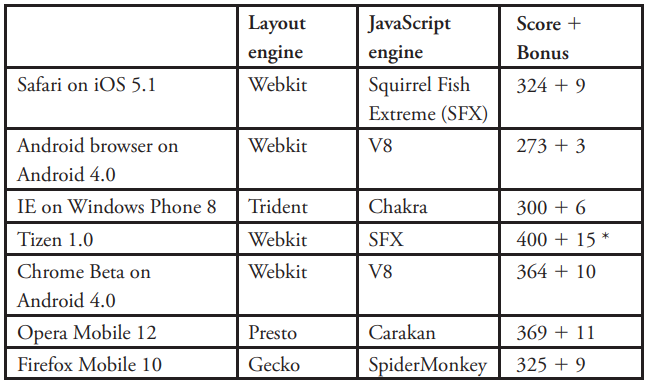 وب سایت آزمایشی HTML5[9] از مرورگرهای مختلف در دستگاه‌های تلفن‌همراه پشتیبانی می‌کند. می‌توانیم در جدول 2 ببینیم که سیستم‌عامل iOS، اندروید و ویندوزفن قابلیت مرورگر خود را برای پشتیبانی از HTML5 بهبود می‌بخشند. گوگل کروم بر روی آندروید 4.0 کار می‌کند و جاه‌طلبی خود را در مرورگر سیستم‌عامل‌های تلفن‌همراه نشان می‌دهد. Tizen، از شرکت‌کنندگان جدید در کمپین سیستم‌عامل تلفن‌همراه بالاترین نمره را در اولین کنفرانس دستگاه‌های توسعه در توسعه Tizen از آن خود کرد. به‌راحتی می‌توان مسابقه شدید از پشتیبانی برای HTML5 را بین سیستم‌‌عامل‌های تلفن‌همراه دید.مرورگرهای شخص ثالث در شرایط دشوار هستند و نیاز به یک استراتژی برای داشتن میزبان سیستم‌عامل تلفن‌همراه خود داند. فایرفاکس و اپرا در چنین شرایطی هستند. با توجه به این واقعیت است که آنها کنترل کمتر در توسعه سیستم‌عامل تلفن‌همراه دارند، آنها قادر نخواهند بود به راحتی برنده شوند در صورتی که مرورگر ساخته شده به اندازه کافی قادر به پشتیبانی HTML5 نباشد. فایرفاکس به‌دنبال Boot To Gecko برای میزبانی سیستم‌عامل تلفن‌همراه خود است. یک ویدئو در یوتیوب[10]  سیستم‌عامل اپرا را در Asus EeePC نشان می‌دهد.فروشندگان سیستم‌عامل تلفن‌همراه، پشتیبانی از HTML5 را مهم می‌دانند و ملاک اصلی معرفی می‌کنند. فروشندگان مرورگر نیز به دنبال امکان قرار دادن آن در سیستم‌عامل تلفن‌همراه به‌طور پیش‌فرض هستند. نرم‌ افزار وب برنامه‌کاربردی وب، توسعه‌ی برنامه‌های کاربردی سمت سرویس‌گیرنده را با فن‌آوری‌های وب تعریف می‌کند. که ویژگی‌های غنی با ارائه رابط‌های برنامه کاربردی برای توسعه‌ی سمت سرویس‌گیرنده ارائه می‌کند. برنامه‌ی وب می‌تواند حتی در دستگاه‌های آفلاین نصب و اجرا شود. برنامه وب می‌تواند به دستگاه‌ها و منابع محلی به عنوان یک نرم‌افزار بومی دسترسی پیدا کند و می‌تواند در یک فروشگاه نرم‌افزار فروخته شود، که از ارائه‌ی خدمات ابر و صدور صورت‌حساب سودآورتر است.برنامه وب از یک URL از یک مرورگر قابل دسترسی است. قابلیت‌های مربوط که در چند گروه کاری در W3C تعریف شده است. برنامه‌های کاربردی گروه کاری وب، یک محل مرکزی مربوط به آن آثار است. [11] برای فعال کردن برنامه‌های کاربردی وب، سیستم‌عامل تلفن‌همراه نیاز به ارائه یک پلتفرم تحت وب دارد، که شامل زمان اجرا وب، چارچوب وب، و ابزار توسعه است:• زمان اجرا وب، قابلیت‌های اصلی برای اجرای یک برنامه تحت وب را فراهم می‌کند.  این مورد از مرورگر بدست آمده اما با سیستم‌عامل در زمان اجرا یکپارچه‌ است. زمان اجرا وب موتور HTML5 را فراهم می‌کند و APIها برای دسترسی به دستگاه‌های محلی است. این سرویس همچنین قابلیت ادغام با زمان اجرا سیستم‌عامل را دارد، که شامل مدیریت چرخه عمر نرم‌افزار (نصب/به‌روزرسانی/ حذف و راه‌اندازی)، یکپارچه‌سازی سیستم‌عامل (یکپارچه‌سازی دسکتاپ، سیاست امنیت، دسترسی به خدمات (OS) است.• چارچوب وب، کتابخانه غنی برای توسعه نرم‌افزار وب فراهم می‌کند. به عنوان نمونه: jQueryMobile وSencha . چنین چارچوبی به‌طور گسترده در iOS و اندروید استفاده شده است.• ابزارهای توسعه باید انعطاف‌پذیر باشند. ابزارهای توسعه بسیار متنوع هستند و می‌توانند با توجه تنظیمات توسعه نرم‌افزار وب انتخاب شوند. ابزارهای توسعه می‌تواند یک مجموعه SDK بسیار متمرکز مانند Tizen SDK 1.0 که به‌تازگی منتشر شده، [12]  مرورگر مبتنی بر appMobi XDK[13] و یا فقط مجموعه‌ای از ابزار مانند RIB و شبیه‌ساز وب باشد [14] [15]. به‌عنوان یک روند، سیستم‌عامل تلفن‌همراه ملزم به ارائه‌ی یک وب با عملکرد زمان اجرا بالا و یک چارچوب غنی وب و ابزار توسعه‌ی قابل‌انعطاف است. امنیت همیشه یک موضوع مهم برای محاسبات ابری است. برای ادغام ابر HTML5 در سیستم‌عامل‌های تلفن‌همراه، ویژگی‌های زیر باید وجود داشته باشد:• پشتیبانی در زمان اجرا وب. برنامه‌های کاربردی وب باید در فرآیندهای جدا اجرا شوند و توسط زمان اجرا وب اداره شوند. گودال در مرورگر یا زمان اجرا وب در مدرن‌ترین سیستم‌عامل‌های تلفن‌همراه پشتیبانی شده است.• حفاظت از کدهای جاوا اسکریپت.  جاوا اسکریپت یک زبان اسکریپت‌نویسی است، بنابراین هنوز هم بهترین راه برای محافظت از کد، اجرای کد در سمت سرور است.قابلیت cross-Platform HTML5 به‌خوبی برای قابلیت cross-Platform آن شناخته شده است. اما در واقعیت، سیستم‌عامل‌های موبایل‌های مختلف پشتیبانی متفاوتی از HTML5 ارائه می‌کنند و استاندارد HTML5 همچنان ادامه دارد. PhoneGap برای رسیدگی به  پشتیبانی cross-Platform HTML5 با ارائه API های خود دستگاه توسعه داده شده است. iOS اپل، اندروید و ویندوز فون همگی از PhoneGap پشتیبانی می‎کنند. روند این است که یک استاندارد HTML5 داشته باشیم اما آسان نیست. فروشندگان سیستم‌عامل تلفن‌همراه ایده‌های خود را در مسیر خود قبل از استانداردها پیاده‌سازی می‌کنند. اپل، گوگل، مایکروسافت همه از شرکت‌کنندگان فعال در تعریف استاندارد  W3C هستند. برای دیگر فروشندگان سیستم‌عامل تلفن‌همراه، W3C و یا پیوستن به تعریف، روند زنده ماندن سیستم‌عامل تلفن‌همراه است.کارآییکارآیی در موارد بسیاری توسط توسعه‌دهندگان نرم‌افزار تلفن‌همراه شکایت شده است هنگامی‌که آن‌ها شروع به ساخت برنامه‌های کاربردی با HTML5 می‌کنند. بهینه‌سازی برای دستگاه‌های تلفن‌همراه مهم‌ترین کار برای انجام موفقیت HTML5 در حوزه‌ی تلفن‌همراه است. ما در زیر مهم‌ترین مناطق برای انجام کار بهینه‌سازی برای سیستم‌عامل‌های موبایل را شرح می‌دهیم:• شتاب سخت‌افزاری. گرافیک و فیلم باید توسط سخت‌افزار شتاب گیرند. WebGL بر روی سیستم‌عامل‌های بیشتری فعال است.• پشتیبانی multithreading.  کارگران وب باید به‌عنوان یک ویژگی اساسی در HTML5پشتیبانی شوند.• بهینه‌سازی موتور جاوا اسکریپت. JIT (تنها در زمان) در هر دو SFX و V8 فعال است.• پشتیبانی نرم‌افزارهای بومی و یا ترکیبی.  قابلیت استفاده مجدد از کتابخانه‌های بومی موجود روش دیگری برای برنامه‌های کاربردی وب خواهد بود. آندروید NDK یک چنین توانمندی فراهم می‌کند و به‌طورگسترده‌ای در برنامه‌های کاربردی آندروید استفاده می‌شود. اما در برنامه‌های وب، به‌طورگسترده استفاده نمی‌شود. NaCl با کروم گزینه‌ای برای حمایت از آن است.ادغام ابر علاوه بر قابلیت‌های قدرتمند ارائه شده توسط HTML5، ادغام بدون درز بین ابر و مشتری مهم‌تر است. این نه تنها برای برنامه‌های کاربردی وب است، بلکه برای برنامه‌های کاربردی بومی نیز است. دلایل مهم برای یکپارچه‌سازی شامل:• ذخیره‌سازی یکپارچه ابر بدون درز.  مشتری باید از ذخیره‌سازی ابر فقط به‌عنوان استفاده‌ی آن در ذخیره‌سازی بومی استفاده کند. که نیاز به مشتری ذخیره‌سازی ابر که به‌طور محکم با سیستم‌عامل تلفن‌همراه یکپارچه شده است دارد. اپل iCloud  را که عمیقا به iOS5 پیوسته است ساخته است. گوگل درایو با خدمات گوگل وب یکپارچه شده است.• دسترسی رابط‌های برنامه کاربردی ابر.  در سمت سرویس‌گیرنده ابر، سیستم‌عامل تلفن‌همراه باید قادر به ارائه‌ی کتابخانه‌های آسان برای برنامه‌های کاربردی وب و برای دسترسی به API های بومی مشتری ابر، که به‌طور معمول SOAP، API های آرام، و یا پرس‌وجو هستند باشد.• مدیریت حساب.  با ادغام ابر، مشتریان متعدد با یک حساب، ابر را به اشتراک می‌گذارند و هماهنگ‌سازی بین آن‌ها باید مدیریت شود. حساب باید شدیدا در رابط‌های برنامه کاربردی سیستم‌عامل ادغام شده باشد و حساب تلفن‌همراه باید برای برنامه‌های کاربردی، دسترسی امن به خدمات ارائه شده ‌یابر و منابع محلی را فراهم کند. هماهنگ‌سازی و اطلاع رسانی از ویژگی‌های کلیدی در سیستم‌عامل‌های موبایل برای استفاده از قابلیت یکپارچه‌سازی ابر در سایز بزرگ است.بحث و خلاصهدر این بخش، ما ابتدا درباره سیستم‌عامل‌های موبایل عمده ‌ای که امروز در بازار موجود است می‌پردازیم و پس از آن مقاله را به‌طور خلاصه بیان می‌کنیم. iOS اپل اپل رهبری طراحی سیستم‌عامل تلفن‌همراه را دارد. تنها چند سال آیفون و آی‌پد در سراسر جهان حاکم بود. هر دوی این محصولات از ویژگی‌های اپل iOSبرخوردار بود. تجربه‌ی کاربر: iOS عملکرد خوب و به‌طور معمول مجموعه‌ای از معیارها برای دیگر سیستم‌عامل‌های تلفن‌همراه فراهم می‌کند. اپل به‌طور مداوم عملکرد UX را افزایش  می‌دهد. آیفون 4S عملکرد بسیار بهتری نسبت به نسل‌های قبلی خود، به‌خصوص اینترنت و مرورگر داشت. [1] با ویژگی‌های جدید اضافه شده، نیازمندی‌ کارآیی بیشتری افزوده می‌شود. مطالعه غیر رسمی[1]  نشان می‌دهد که عملکرد UX بعد از ارتقا از iOS 4.x به آی فون 5.X.در GS3 افزایش یافته است. مدیریت انرژِی: به‌نظر می‌رسد بهینه‌سازی انرژی در iOS قادر به سازگاری با افزایش تقاضا برای انرژی برای ویژگی‌های جدید نیست. Arieso، یک شرکت مدیریت شبکه تلفن‌همرا ، تخمین می‌زند که کاربران آیفون 4S مصرف داده‌ی بیشتری را نسبت به مدل‌های قبلی آیفون به‌دلیل افزایش استفاده از خدمات آنلاین مانند دستیار شخصی مجازی، که قطعا مصرف انرزی بیشتری دارد هدر می‌دهند[3].باز بودن: در iOS به‌عنوان یک سیستم‌عامل تلفن‌همراه شناخته شده است. کار تحقیقاتی[6] مفهوم باز بودن پلتفرم (PPO) را تعریف می‌کند، که در آن درجه‌ی باز بودن یک پلتفرم توسط ادراک توسعه‌دهندگان آن تصمیم گرفته می‌شود. آمادگی ابر: iOS 5.0 با پشتیبانی از HTML5 یک مشتری خوب ابر است و از iCloud به‌طور پیش‌فرض به‌عنوان ذخیره‌سازی یکپارچه استفاده شده است. گوگل آندروید درحال حاضر آندروید یک سیستم‌عامل محبوب برای دستگاه‌های تلفن‌همراه است. هدف از پروژه‌ی آندروید منبع باز ایجاد یک محصول موفق در دنیای واقعی است که تجربه‌های تلفن‌همراه برای کاربران نهایی را بهبود می‌بخشد. [16] تجربه‌ی کاربر: تیم تجربه‌ی کاربری آندروید مجموعه‌ای از اصول طراحی [17]  با سه هدف را تعریف می‌کند: "Enchant me" "Simplify my Life" و "Make me amazing" [18]. دستگاه‌های آندروید و iOS نتایج مشابهی را در مجموعه‌ای از آزمون‌های تست عمر باتری به‌دست آورد:مدیریت انرژی: آندروید به‌شدت دستگاه‌ را  برای صرفه‌جویی در انرژی به حالت تعلیق در می‌آورد هر زمان که بلوک چیزی را با نگه داشتن wakelock به تعلیق درمی‌آورد [20].  بااین‌حال، آندروید اجازه می‌دهد تا برنامه‌های شخص ثالث در پس زمینه اجرا شوند، که ممکن استwakelock  را بدون هیچ دلیل خوبی نگه دارد.امنیت: هر نرم‌افزار قابل اجرا در یک محیط برای اجرای امنیت در آندروید است و این عمل با اختصاص یک ID منحصربه فرد به هرکاربر نرم‌افزار و اجرای نرم‌افزار به‌عنوان کاربر در یک فرایند جداگانه انجام می‌شود. [21] باز بودن: گوگل، کد آندروید را به‌عنوان منبع باز تحت آپاچی تشخیص می‌دهد و پروژه منبع باز آندروید جایی است که توسعه‌ی اندروید و تعمیر و نگهداری در آن اتفاق می‌افتد. بااین‌حال، گوگل به‌طور معمول با انتخاب شرکای تولیدکننده برای تولید یک دستگاه شاخص برای هر نسخه‌ی جدید از آندروید همکاری می‌کند و تنها باعث می شود که پس از انتشار دستگاه کد جدید در دسترس عموم باشد. تکه تکه شدن تبدیل به یک نگرانی بزرگ در اکوسیستم آندروید شده است. آندروید، برنامه سازگاری آندروید و پیشنهادات تست سازگاری برای تضمین توسعه برنامه‌های کاربردی برای اجرای آندروید بر روی هر دستگاه آندروید را حفظ می‌کند.مایکروسافت ویندوز فون مایکروسافت سیستم‌عامل تلفن‌همراه شدن به نام ویندوز فون را منتشر کرده است. بر اساس تغییر طراحی خود بین ویندوز موبایل 6.5 و ویندوزفن 7، برخی از ویژگی‌های این سیستم‌عامل جدیدتر در معرض دید است. تجربه‌ی کاربری: با جایگزین تعامل مبتنی بر صفحه نمایش لمسی با کاربران قبلی ورودی قلم، مایکروسافت تصمیم به شکستن سازگاری برنامه بین ویندوز فون و ویندوز موبایل گرفت. [23]  مشابه طراحی AppWidget آندروید ، ویندوز تلفن مفهوم کاشی‌های زند  برای صفحه اصلی صفحه نمایش را اختراع کرد. [28] مدیریت انرژی: مشابه طراحی امنیت آن، طراحی ویندوز فون برای عمر باتری تا حد زیادی می‌تواند از تجربه ویندوز CE و ویندوز تلفن‌همراه خود بهره‌مند گردد. یکی از موارد توجه خاص این است که ویندوز فون سیاه و سفید را به عنوان موضوع رنگ اصلی پیش فرض انتخاب می‌کند، چون پیکسل سیاه و سفید هیچ نوری منتشر نمی‌‎کند، از این رو برای صفحه‌نمایش OLED صرفه‌جویی می‌کند. [32] امنیت: طراحی ویندوز تلفن از ویندوز اصلی طراحی شرکت-گرا تلفن‌همراه به یک کاربر نهایی گرا منتقل شده است. تجربه‌ی امنیت انباشته شده برای این محصول شرکت باید هنوز هم مفید باشد. [31] باز بودن: قبل از این‌که ویندوز تلفن در بازار موجود باشد، مایکروسافت در دسترس بود و SDK را منتشر کرد که قادر می‌سازد توسعه‌دهندگان برای سیستم‌عامل جدید برنامه‌ریزی کنند. [24] خدمات ویندوز تلفن به 35 کشور/مناطق مختلف ارائه شده است. [25]  زبان‌های برنامه‌نویسی در‌حال‌حاضر C #  و ویژوال اساسی هستند. این یک شگفتی برای توسعه‌دهندگان ویندوز نیست، بنابراین زبان منحنی یادگیری انتظار می‌رود ساده باشد. آمادگی ابر: ویندوز فون درحال نزدیک شدن سریع به آمادگی ابر می‌باشد. ویندوز فون 8 اینترنت اکسپلورر 10 را ادغام کرد که ادعا می‌کرد به‌طور کامل از HTML5 و از بارگذاری موازی صفحه در چند زبانه پشتیبانی می‌کند. [29] علاوه بر این، اسکایپ عمیقا به سیستم‌عامل یکپارچه تبدیل شده است. [26]  یک مفهوم جدید در ویندوز فون هاب‌ها هستند، که ویژگی‌های مختلف خدمات مشابه به یک مرکز را جمع می‌کنند. این است که تا حد زیادی تجربه کاربری گوشی با خدمات ابر بهبود یافته است[27]. علاوه‌براین، طراحی چارچوب نرم‌افزار ویندوزفن شامل دو بخش است: صفحه نمایش و ابر. بخش ابر به‌خصوص برای "توسعه‌دهنده‌ی پورتال خدمات" و "خدمات ابر" طراحی شده است. در این مقاله، ما جنبه‌های مهم طراحی سیستم‌عامل تلفن‌همراه بر اساس مدل تجزیه و تحلیل پیشنهادی ما، از جمله تجربه کاربر، عمر باتری، آمادگی ابر، امنیت، و باز بودن مورد بررسی قرار دادیم. این باید زمینه‌ای برای تمرکز نسل بعدی طراحی سیستم‌عامل تلفن‌همراه باشد. سیستم‌عامل تلفن‌همراه آینده نیز به طراحی سخت‌افزاری در دسترس بستگی دارد. ما باور داریم که یک سیستم تلفن‌همراه موفق در نتیجه شرکت در طراحی نرم‌افزار و سخت‌افزار، همراه با پیشرفت اینترنت می‌باشد.References (The paper references the web sites accessed on May 1, 2012.) [1] http://www.youtube.com/watch?v=ng33wXDkyRM, http://www.iphonedownloadbolg.com. [2] http://www.anandtech.com/show/4951/iphone-4s-preliminarybenchmarks-800mhz-a5-slightly-slower-gpu-than-ipad-2 [3] http://www.arieso.com/news-article.html?id=89 [4] http://www.apple.com/iphone/business/docs/iOS_Security_Mar12.pdf [5] http://www.techrepublic.com/blog/security/comparing-android-and-iossecurity-how-they-rate/5774 [6] http://www.user.tu-berlin.de/komm/CD/paper/090322.pdf [7] http://www.apple.com/icloud/ [8] http://www.networkworld.com/community/blog/apples-ios-5-and-cloud [9] http://html5test.com/results/mobile.html [10] http://www.youtube.com/watch?v=mWSPNDD0tek [11] http://www.w3.org/2012/webapps/charter/Overview.html [12] https://developer.tizen.org/sdk [13] https://chrome.google.com/webstore/detail/ onmkoldigcfmebcinpmineoadckalllb [14] https://01.org/projects/rapid-interface-builder-rib [15] https://01.org/projects/web-simulator [16] https://www.mylookout.com/mobile-threat-report [17] http://www.juniper.net/us/en/local/pdf/additional-resources/jnpr-2011- mobile-threats-report.pdf [18] http://webupon.com/security/information-systems-attacker-motivations/ [19] http://source.android.com/tech/security/index.html [20] http://www.w3.org/2011/webappsec/ [21] http://www.trustedcomputinggroup.org [22] http://www.globalplatform.org/specifications.asp [23] http://channel9.msdn.com/Events/TechEd/NorthAmerica/ 2010/WPH201 [24] http://www.engadget.com/2010/09/16/microsoft-demoes-twitter-andnetflix-apps-for-windows-phone-7-r/ [25] http://windowsteamblog.com/windows_phone/b/windowsphone/ archive/2011/07/06/windows-phone-around-the-world-languagesupport-in-mango.aspx [26] http://wmpoweruser.com/microsoft-reps-claiming-windows-phone-8- definitely-coming-to-second-gen-handsets-probably-to-first-gen/ [27] http://www.engadget.com/2010/03/18/windows-phone-7-series-thecomplete-guide/ [28] http://www.engadget.com/2010/02/15/windows-phone-7-is-official-andmicrosoft-is-playing-to/ [29] http://pocketnow.com/windows-phone/exclusive-windows-phone-7-webbrowser-comparison [30] http://arstechnica.com/microsoft/news/2011/04/windows-phone-7- mango-one-heck-of-an-upgrade.ars [31] http://arstechnica.com/microsoft/news/2010/03/windows-phone-7-seriesin-the-enterprise-not-all-good-news.ars [32] http://www.neowin.net/news/interview-windows-phone-7-battery-lifecopypaste-multitasking-and-more [33] http://software.intel.com/en-us/articles/aws-android-workload-suite-foruser-interaction-measurement/ [34] http://software.intel.com/en-us/articles/quantify-and-optimize-the-userinteractions-with-android-devices/